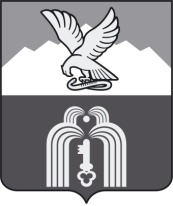 Российская ФедерацияР Е Ш Е Н И ЕДумы города ПятигорскаСтавропольского краяОбутверждении Положения о муниципальном учреждении «Управление городского хозяйства, транспорта и связи администрации города Пятигорска»В соответствии с Федеральным законом «Об общих принципах организации местного самоуправления в Российской Федерации», Гражданским кодексом Российской Федерации, Уставом муниципального образования города-курорта Пятигорска, Дума города ПятигорскаРЕШИЛА:Утвердить Положение о муниципальном учреждении «Управление городского хозяйства, транспорта и связи администрации города Пятигорска» согласно приложению к настоящему решению.Признать утратившим силу решение Думы города Пятигорска от 29 ноября 2018 года №58-30 ГД «Об утверждении Положения о муниципальном учреждении «Управление архитектуры, строительства и жилищно-коммунального хозяйства администрации города Пятигорска».3. Администрации города Пятигорска обеспечить государственную регистрацию внесенных изменений в установленном законом порядке.4. Контроль за исполнением настоящего решения возложить на администрацию города Пятигорска.5. Настоящее решение вступает в силу со дня подписания.ПредседательДумы города Пятигорска						      Л.В.Похилько18 сентября 2020 г.№  48-58 ГД ПРИЛОЖЕНИЕк решению Думы города Пятигорскаот  18 сентября 2020 года  № 48-58 ГДПОЛОЖЕНИЕО МУНИЦИПАЛЬНОМ УЧРЕЖДЕНИИ «УПРАВЛЕНИЕ ГОРОДСКОГО ХОЗЯЙСТВА, ТРАНСПОРТА И СВЯЗИАДМИНИСТРАЦИИ ГОРОДА ПЯТИГОРСКА»ОБЩИЕ ПОЛОЖЕНИЯ1. Муниципальное учреждение «Управление городского хозяйства, транспорта и связи администрации города Пятигорска» (далее – «Управление») является отраслевым (функциональным) органом (структурным подразделением) администрации города Пятигорска, осуществляющим в порядке и пределах, определенных муниципальными правовыми актами Думы города Пятигорска и администрации города Пятигорска полномочия в сфере строительства и жилищно-коммунального хозяйства, транспорта и связи, а также координирующим деятельность в указанных сферах в случаях, предусмотренных законодательством.2. Управление является юридическим лицом, имеет лицевые счета, печать и бланки.3. Полное наименование Управления: Муниципальное учреждение «Управление городского хозяйства, транспорта и связи администрации города Пятигорска».4. Сокращенное наименование Управления: МУ «УГХТиС администрации г. Пятигорска».5. Место нахождения (юридический адрес) Управления: 357550, Ставропольский край, г. Пятигорск, пл. Ленина, 2.6. Управление в своей деятельности руководствуется Конституцией Российской Федерации, федеральными конституционными законами, федеральными законами, иными нормативными правовыми актами Российской Федерации, законами и иными нормативными правовыми актами Ставропольского края, Уставом муниципального образования города- курорта Пятигорска, муниципальными правовыми актами города-курорта Пятигорска, а также настоящим Положением.ОСНОВНЫЕ ЗАДАЧИ7. Основными задачами Управления являются:управление в области строительства и жилищно-коммунального хозяйства в рамках полномочий администрации города Пятигорска;развитие инженерной инфраструктуры города-курорта Пятигорска, обеспечение устойчивой работы организаций строительного комплекса и жилищно-коммунального хозяйства города-курорта Пятигорска;стимулирование реформирования жилищно-коммунального хозяйства в городе-курорте Пятигорске, в том числе посредством мер по демонополизации и созданию конкурентной среды  на рынке жилищно-коммунальных услуг;участие в разработке и реализации мер (в том числе государственной) поддержки, с целью привлечения инвестиций и кредитных ресурсов для развития жилищно-коммунального хозяйства, строительства;обеспечение развития муниципально-частного партнерства в области жилищно-коммунального хозяйства, строительства;создание условий для устойчивого развития территорий города-курорта Пятигорска, сохранения окружающей среды и объектов культурного наследия;формирование и реализация городской политики развития и функционирования городского общественного пассажирского и других видов транспорта, организации дорожного движения, расширения и повышения качества оказываемых транспортных услуг и услуг связи населению города-курорта Пятигорска;принятие мер по созданию условий для предоставления транспортных услуг и услуг связи населению на территории города-курорта Пятигорска;организация транспортного обслуживания населения в границах города-курорта Пятигорска;организация контроля в установленном порядке в сфере транспортного обслуживания населения на территории города-курорта Пятигорска; разработка и реализация стратегии технического развития парка муниципального транспорта и средств регулирования дорожного движения на территории города-курорта Пятигорска; полное и своевременное удовлетворение потребностей жителей города-курорта Пятигорска в пассажирских перевозках по городским маршрутам регулярного сообщения.8. На Управление могут быть возложены иные задачи в соответствии с федеральными законами, законами Ставропольского края и муниципальными правовыми актами города-курорта Пятигорска.ПОЛНОМОЧИЯ УПРАВЛЕНИЯ9. Осуществление в порядке и пределах, определенных муниципальными правовыми актами Думы города Пятигорска и администрации города Пятигорска, полномочий в сфере строительства, жилищно-коммунального хозяйства, транспорта и связи, а также реконструкции, капитального ремонта  объектов капитального строительства, находящихся в собственности города-курорта Пятигорска, строительства объектов капитального строительства за счет средств бюджета города-курорта Пятигорска в рамках решения органами местного самоуправления города-курорта Пятигорска вопросов местного значения, определенных законодательством Российской Федерации.ФУНКЦИИ УПРАВЛЕНИЯ10. Управление, в соответствии с полномочиями, осуществляет следующие функции:	1) обеспечивает разработку и реализацию на территории муниципального образования города-курорта Пятигорска:	проектов планов и программ развития города-курорта Пятигорска в сфере капитального строительства и жилищно-коммунального хозяйства, транспорта и связи;	программ комплексного развития систем коммунальной инфраструктуры города-курорта Пятигорска, организует их исполнение, а также готовит отчеты об их исполнении;	муниципальных программ города-курорта Пятигорска в области энергосбережения и повышения энергетической эффективности;	инвестиционных проектов;	2) осуществляет подготовку проектов муниципальных правовых актов администрации города Пятигорска и проектов муниципальных правовых актов Думы города Пятигорска:	а) о назначении публичных слушаний по вопросам благоустройства и жилищно-коммунального хозяйства;	б) об утверждении правил благоустройства города-курорта Пятигорска и внесения в них изменений;	в) об утверждении правил использования водных объектов общего пользования для личных и бытовых нужд и информирование населения об ограничениях использования таких водных объектов, включая обеспечение свободного доступа граждан к водным объектам общего пользования и их береговым полосам;	г) иных проектов нормативных правовых актов по вопросам деятельности Управления;	3) осуществляет обеспечение деятельности комиссии по благоустройству и санитарному состоянию муниципального образования города-курорта Пятигорска;	4) обращается в организацию, осуществляющую эксплуатацию сетей инженерно-технического обеспечения, к которым планируется подключение объектов капитального строительства и оборудования для получения технических условий присоединения к сетям инженерно-технического обеспечения, в том числе, и в случае принятия решения о проведении торгов по продаже права собственности (аренды) земельного участка или о предоставлении для строительства земельного участка, находящегося в муниципальной собственности, или земельного участка, государственнаясобственность на который не разграничена;	5) осуществляет в порядке и пределах, определенных муниципальными правовыми актами города-курорта Пятигорска, учет и управление имуществом, составляющим казну города-курорта Пятигорска, в отношении объектов благоустройства, дорожно-мостового хозяйства города, инженерных сооружений, гидротехнических сооружений, объектов коммунального хозяйства и инженерной инфраструктуры;	6) осуществляет дорожную деятельность в отношении автомобильных дорог местного значения в границах города-курорта Пятигорска и обеспечивает безопасность дорожного движения на них, включая создание и обеспечение функционирования парковок (парковочных мест), осуществление муниципального контроля за сохранностью автомобильных дорог местного значения в границах городского округа, организацию дорожного движения, а также исполнение иных полномочий в области использования автомобильных дорог и осуществления дорожной деятельности всоответствии с законодательством Российской Федерации;	7) осуществляет в порядке и пределах, определенных законодательством Российской Федерации, муниципальными правовыми актами города-курорта Пятигорска, организацию присоединения объекта дорожного сервиса к автомобильным дорогам общего пользования местного значения; согласовывает маршрут движения транспортных средств, осуществляющих перевозку опасных, тяжеловесных и (или) крупногабаритных грузов по автомобильным дорогам общего пользования местного значения города-курорта Пятигорска и осуществляет выдачу специальных разрешений на перевозку опасных, тяжеловесных и (или) крупногабаритных грузов по указанным автомобильным дорогам, в случае, если маршрут, часть маршрута транспортного средства, осуществляющего перевозки опасных, тяжеловесных и (или) крупногабаритных грузов, проходят по автомобильным дорогам местногозначения города-курорта Пятигорска и не проходят по автомобильным дорогам федерального, регионального или межмуниципального значения; осуществляет расчет, начисление и взимание платы в счет возмещения вреда, причиняемого транспортными средствами, осуществляющими перевозки тяжеловесных грузов по автомобильным дорогам общего пользования местного значения, для зачисления в бюджет города-курорта Пятигорска, если иное не предусмотрено законодательством Российской Федерации;	8) осуществляет муниципальный жилищный контроль на территории города-курорта Пятигорска при проведении проверок соблюдения юридическими лицами и индивидуальными предпринимателями обязательных требований, предусмотренных частью 11 статьи 20 Жилищного кодекса Российской Федерации, установленных в отношении муниципального жилищного фонда федеральными законами и законами Ставропольского края в области жилищных отношений, а также муниципальными правовыми актами города-курорта Пятигорска;9) осуществляет проведение осмотров зданий, сооружений на предмет их технического состояния и надлежащего технического обслуживания в соответствии с требованиями технических регламентов, предъявляемыми к конструктивным и другим характеристикам надежности и безопасности указанных объектов, требованиями проектной документации, и выдает рекомендации об устранении выявленных в ходе таких осмотров нарушений в случаях, предусмотренных Градостроительным кодексом; 	10) в случаях, предусмотренных законодательством Российской Федерации, проводит открытый конкурс по отбору управляющей организации для управления многоквартирным домом; рассматривает обращения о невыполнении управляющими организациями обязательств и организует проведение проверок их деятельности; предоставляет гражданам по их запросам информацию в пределах, установленных нормативными правовыми актами Российской Федерации, в том числе о муниципальных программах в жилищной сфере и в сфере коммунальных услуг, о нормативных правовых актах органов местного самоуправления города-курорта Пятигорска, регулирующих отношения в данных сферах;	11) организует проведение энергетического обследования многоквартирных домов, помещения в которых составляют муниципальный жилищный фонд в границах города-курорта Пятигорска, организует и проводит иные мероприятия, предусмотренные законодательством об энергосбережении и о повышении энергетической эффективности;	12) в пределах полномочий организует в границах территории города-курорта Пятигорска электро-, тепло-, газо- и водоснабжение населения, водоотведение, реализует полномочия по организации теплоснабжения в городе-курорте Пятигорске, предусмотренные Федеральным законом «О теплоснабжении», полномочия в сфере водоснабжения и водоотведения, предусмотренные Федеральным законом «О водоснабжении и водоотведении»;	13) осуществляет организацию ритуальных услуг; содержание и  благоустройство мест захоронения;	14) участвует в организации деятельности по сбору (в том числе раздельному сбору), транспортированию, обработке, утилизации, обезвреживанию, захоронению твердых коммунальных отходов на территории города-курорта Пятигорска;	15) осуществляет контроль за санитарным состоянием и организацию благоустройства территории города-курорта Пятигорска в соответствии с правилами благоустройства территории муниципального образования города-курорта, (включая освещение улиц, озеленение территории, установку указателей с наименованиями улиц и номерами домов, размещение и содержание малых архитектурных форм), а также использование, охрану, защиту, воспроизводство городских лесов, лесов особо охраняемых природных территорий, расположенных в границах города-курорта Пятигорска);	16) осуществляет муниципальный лесной контроль;	17) участвует в предупреждении и ликвидации последствий чрезвычайных ситуаций в границах города-курорта Пятигорска;	18) организует обеспечение безопасности людей на водных объектах, охране их жизни и здоровья;	19) осуществляет в пределах, установленных водным законодательством Российской Федерации, полномочия собственника водных объектов;	20) организация мероприятий по демонтажу рекламных конструкций,  нестационарных объектов и объектов капитального строительства в соответствии с нормативными правовыми актами Российской Федерации, Ставропольского края и города-курорта Пятигорска; 	21) в соответствии с муниципальными правовыми актами города-курорта Пятигорска привлекает жителей города к выполнению на добровольной основе социально значимых для города-курорта Пятигорска работ, не требующих специальной профессиональной подготовки;	22) участвует в осуществлении регулирования тарифов на подключение к системам коммунальной инфраструктуры, тарифов организаций коммунального комплекса на подключение, надбавок к тарифам на товары и услуги организаций коммунального комплекса, надбавок к ценам (тарифам) для потребителей;	23) организует строительство муниципального жилищного фонда, создает условия для жилищного строительства;	24) организует проведение мероприятий по охране окружающей среды;	25) выполняет необходимые мероприятия для строительства, реконструкции, капитального ремонта объектов капитального строительства, находящихся в собственности города-курорта Пятигорска, за счет средств бюджета города-курорта Пятигорска;	26) готовит проекты соглашений и обоснования на предоставление субсидий из бюджета Ставропольского края, федерального бюджета, на софинансирование строительства, реконструкцию объектов капитального строительства муниципальной собственности, бюджетные инвестиции в которые осуществляются за счет средств бюджета города-курорта Пятигорска, подготовка соответствующей отчетности;	27) осуществляет подготовку заданий для разработки и утверждения инвестиционной программы, исследование инвестиционных возможностей; управление процессом реализации инвестиционно-строительной программы после ее утверждения; 	28) осуществляет выдачу разрешений на захоронение (подзахоронение), установку намогильных сооружений, закрепляет ответственных лиц по содержанию мест захоронений (могил);	29) составляет протоколы об административных правонарушениях в соответствии с возложенными полномочиями;	30) организует проведение мероприятий по снижению напряженности на рынке труда, в том числе организация общественных работ;	31) ведет реестр мест (площадок) накопления твердых коммунальных отходов на территории города-курорта Пятигорска;	32) заключает договоры об обустройстве, оборудовании и содержании мест (площадок) накопления твердых коммунальных отходов;33) проводит инвентаризацию водопроводных, тепловых, электрических сетей, расположенных на территории муниципального образования на предмет бесхозяйственных объектов инженерной инфраструктуры;34) организует проведение обследования пассажиропотоков, определяет потребность населения города-курорта Пятигорска в городских пассажирских перевозках на основании данных, полученных при обследовании пассажиропотоков, рассматривает предложения населения и организаций по формированию городской маршрутной сети и маршрутного расписания (графика) движения транспортного средства;35) разрабатывает документ планирования регулярных перевозок. Формирует проект городской маршрутной сети, вносит предложения по установлению, изменению и отмене муниципальных маршрутов регулярных перевозок муниципальным маршрутам регулярных перевозок. Вносит предложения по открытию новых рейсов по действующим муниципальным маршрутам регулярных перевозок. Определяет эксплуатационные параметры муниципальных маршрутов регулярных перевозок, проводит информирование населения об изменениях в работе городского пассажирского транспорта;36) осуществляет проведение открытого конкурса на право осуществления перевозок по маршрутам регулярных перевозок;37) организует разработку паспорта муниципального маршрута регулярных перевозок, формирует и ведет реестр муниципальных маршрутов регулярных перевозок;38) организует обследования дорожных условий на муниципальных маршрутах регулярных перевозок;39) участвует в работе комиссий по проведению ежегодного комплексного обследования улично-дорожной сети города-курорта Пятигорска, обследований железнодорожных переездов;40) осуществляет координацию работы индивидуальных предпринимателей, предприятий и организаций различных форм собственности, осуществляющих пассажирские перевозки. Проводит изучение общественного мнения в области пассажирских перевозок и организации дорожного движения в городе-курорте Пятигорске;41) осуществляет выдачу свидетельств об осуществлении перевозок по муниципальному маршруту регулярных перевозок и карт соответствующего маршрута;42) осуществляет в рамках полномочий контроль за работой городского пассажирского транспорта на муниципальных маршрутах регулярных перевозок;43) проводит изучение дорожно-транспортной обстановки с целью обеспечения наибольшей эффективности использования дорог и дорожно-транспортных сооружений, в том числе:- сбор данных о дорожном движении, включая параметры транспортных и пассажирских потоков, дорожных условиях, действующей организации дорожного движения, стоянках и парковках; - проводит оценку существующих транспортных потоков, схем  и стратегий организации дорожного движения;- осуществляет моделирование городских транспортных и пассажирских потоков;44) участвует в разработке рекомендаций по повышению эффективности организации дорожного движения в городе-курорте Пятигорске, в разработке и корректировке программ развития улично-дорожной сети города-курорта Пятигорска;45) участвует в разработке и реализации программ по снижению вредного воздействия автотранспорта на окружающую среду города-курорта Пятигорска;46) вносит предложения по размещению технических средств организации дорожного движения на улично-дорожной сети, находящейся  в ведении города-курорта Пятигорска;47) принимает участие в деятельности рабочих органов администрации города Пятигорска (комитеты, комиссии и т.д.);48) организует освещение деятельности Управления в средствах массовой информации;49) рассматривает заявления, предложения, жалобы граждан и организаций по вопросам транспортного обслуживания и организации дорожного движения;50) вносит предложения о временных ограничении или прекращении движения транспортных средств по автомобильным дорогам общего пользования местного значения  города-курорта Пятигорска в  следующих случаях:а) при строительстве, реконструкции, капитальном ремонте и ремонте автомобильных дорог;б) в период возникновения неблагоприятных природно-климатических условий, в случае снижения несущей способности конструктивных элементов автомобильной дороги, ее участков и в иных случаях в целях обеспечения безопасности дорожного движения;в) в период повышенной интенсивности движения транспортных средств накануне нерабочих праздничных и выходных дней, в нерабочие праздничные и выходные дни, а также в часы максимальной загрузки автомобильных дорог;51) обеспечивает информирование пользователей автомобильными дорогами общего пользования местного значения  города-курорта Пятигорска о сроках временных ограничения или прекращения движения транспортных средств и о возможности воспользоваться объездом. Принимает меры по организации дорожного движения, в том числе посредством устройства объездов;52) принимает участие в  разработке основных направлений инвестиционной политики в области развития автомобильных дорог местного значения города-курорта Пятигорска;53) вносит предложения об использовании на платной основе автомобильных дорог общего пользования местного значения города-курорта Пятигорска, участков указанных автомобильных дорог и о прекращении такого использования;54) вносит предложения о создании и об использовании на платной основе парковок (парковочных мест), расположенных на автомобильных дорогах общего пользования местного значения  города-курорта Пятигорска, и о прекращении такого использования;55) вносит предложения об установлении порядка создания и использования, в том числе на платной основе, парковок (парковочных мест), расположенных на автомобильных дорогах общего пользования местного значения города-курорта Пятигорска;56) вносит предложения о размере платы за пользование на платной основе парковками (парковочными местами), расположенными на автомобильных дорогах общего пользования местного значения города-курорта Пятигорска;57) в области связи:- организует  решение вопросов развития и эксплуатации всех видов связи;- оказывает содействие организациям почтовой связи в размещении на территории муниципального образования объектов почтовой связи;- оказывает содействие организациям почтовой связи в размещении почтовых ящиков на территории муниципального образования, контролирует обеспечение организациями, эксплуатирующими жилые дома, собственниками жилых домов сохранности и поддержания в исправном состоянии абонентских почтовых шкафов и почтовых абонентских ящиков;- вносит в органы государственной власти Ставропольского края предложения о развитии сети почтовой связи на территории города-курорта Пятигорска;- вносит предложения  по развитию новых видов связи;58) осуществляет в пределах своих полномочий исполнение решений судов и мировых соглашений по вопросам, отнесенным к компетенции Управления.	11. Для осуществления своих функций Управление:	1) принимает участие в подготовке проектов муниципальных правовых актов по вопросам, относящимся к функциям Управления;	2) запрашивает и получает информацию о деятельности органов местного самоуправления города-курорта Пятигорска, муниципальных предприятий и муниципальных учреждений в объемах, необходимых для осуществления функций Управления;	3) привлекает для разработки вопросов в установленной сфере деятельности научные и иные организации, ученых и специалистов;4) организует и ведет прием граждан и юридических лиц по вопросам, отнесенным к функциям Управления;	5) рассматривает обращения граждан и юридических лиц по вопросам, отнесенным к функциям Управления и принимает необходимые меры по результатам их рассмотрения, ведет учет поступивших заявлений;	6) принимает участие в работе комиссий и рабочих групп в пределах своей компетенции;	7) выступает заказчиком при осуществлении закупок  товаров, работ, услуг для нужд Управления, в пределах своих полномочий;	8) выполняет иные функции, предусмотренные законодательством и муниципальными правовыми актами города-курорта Пятигорска.ОРГАНИЗАЦИЯ ДЕЯТЕЛЬНОСТИ УПРАВЛЕНИЯРуководство Управлением осуществляет заместитель главы администрации города Пятигорска - начальник Управления, назначаемый на должность и освобождаемый от должности Главой города Пятигорска. Заместитель главы администрации города Пятигорска - начальник Управления руководит деятельностью Управления на основе единоначалия и несет персональную ответственность за выполнение возложенных на Управление функций, и подотчетен Главе города Пятигорска.Заместитель главы администрации города Пятигорска - начальник Управления:назначает на должность и освобождает от должности заместителей начальника Управления, других работников Управления;распределяет обязанности между работниками Управления; утверждает положения о структурных подразделениях Управления;утверждает структуру и штатное расписание Управления, смету расходов на содержание Управления в пределах, утвержденных на финансовый год лимитов бюджетных обязательств Управлению;утверждает должностные инструкции работников Управления, замещающих должности муниципальной службы, а также работников Управления, не замещающих должности муниципальной службы города-курорта Пятигорска, и исполняющих обязанности по техническому обеспечению деятельности органов местного самоуправления города-курорта Пятигорска;издает в пределах полномочий приказы и распоряжения;применяет меры поощрения и взыскания к работникам Управления;действует от имени Управления без доверенности; выдает доверенности от имени Управления;подписывает договоры, соглашения, платежные документы и иные документы от имени Управления;согласовывает проекты муниципальных правовых актов города-курорта Пятигорска в соответствии с компетенцией Управления;распоряжается в установленном законом порядке выделенными Управлению финансовыми и материальными средствами, является распорядителем бюджетных ассигнований в пределах утвержденной сметы;обеспечивает соблюдение финансовой дисциплины, сохранность средств и материальных ценностей в Управлении;осуществляет иные полномочия в соответствии с законодательством Российской Федерации.В случае временного отсутствия заместителя главы администрации города Пятигорска - начальника Управления его обязанности исполняет один из заместителей начальника Управления, если иное не установлено Главой города Пятигорска.Распоряжения заместителя главы администрации города Пятигорска - начальник Управления, принятые в пределах его компетенции, являются обязательными к исполнению для всех работников Управления.6. ИМУЩЕСТВО И ФИНАНСИРОВАНИЕ УПРАВЛЕНИЯФинансирование Управления осуществляется за счет средств бюджета города-курорта Пятигорска.Муниципальное имущество, передаваемое Управлению для осуществления своих функций, закрепляется за Управлением на праве оперативного управления.7. ПРЕКРАЩЕНИЕ ДЕЯТЕЛЬНОСТИ УПРАВЛЕНИЯ19. Деятельность Управления прекращается в порядке, установленном законодательством Российской Федерации и Уставом муниципального образования города-курорта Пятигорска.УправляющийделамиДумы города Пятигорска				                         Е.В.Михалева			